Dear Mr. Watson,I know you loved Archie dearly. His passing has been a shock to all of us. But you've been really helpful to us with your donation. Without your support, we wouldn't have been able to conduct this funeral. Thank you for your generosity from the bottom of my heart.Regards,Mrs. Copper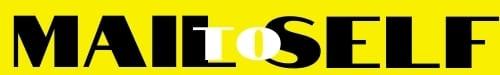 